MYcÖRvZš¿x evsjv‡`k miKvicÖavb wk¶‡Ki Kvh©vjq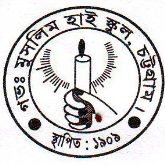                                          Mf. gymwjg nvB ¯‹zj, PÆMÖvg            : 880-31-637979                               Chittagong # 4000, Bangladesh.           ¯‹zj †KvW: 3050Established: 1909Web: www.gmhsctg.edu.bd, email: gov.muslimhigh_ctg@yahoo.com                                                                 ZvwiL t 05/04/2022 wLª.e½eÜz m„Rbkxj †gav A‡¤^lY cÖwZ‡hvwMZv- 2022 Av‡qvR‡bi mgqm~wP t-Mf. gymwjg nvB ¯‹vj, PÆMÖvg Gi wkÿv_x©‡`i AeMwZi Rb¨ Rvbv‡bv hv‡”Q †h, gva¨wgK I D”P wkÿv Awa`ßi, evsjv‡`k, XvKv Gi ¯§viK bs- 37.02.0000.110.43. 01.22-171, ZvwiLt 03/04/2022 wLª. †gvZv‡eK e½eÜz m„Rbkxj †gav A‡¤^lY cÖwZ‡hvwMZv- 2022 we`¨vjq KZ…©K Av‡qvR‡bi e¨e¯’v MÖnY Kiv n‡q‡Q| AÎ we`¨vj‡qi wb‡¤œv³ m¤§vwbZ wkÿKM‡Yi m‡_ †hvMv‡hvM K‡i wkÿv_x©‡`i mshy³ bxwZgvjvi Av‡jv‡K AvMvgx 7 GwcÖj/2022 Zvwi‡Li g‡a¨ cÖwZ‡hvwM‡`i ZvwjKv ˆZix K‡i cÖwZ‡hvwMZvi e¨e¯’v MÖnY Kiv n‡e|cÖwZ‡hvwMZvi mgqm~wP t 12-13 GwcÖj/2022wLª. KwgwUi m`m¨M‡Yi bvg I welq t    Rbve Avgxi nK †gvnv¤§` Aveyj †nvQvBb - AvnevqK 1| Rbve mv‡R`v Av³vi-  fvlv I mvwnZ¨2| Rbve cvi‡fR cÖvs- fvlv I mvwnZ¨3| Rbve Av‡bvqviv Av³vi kixwd- ‰`bw›`b weÁvb/weÁvb 4| Rbve iæwebv bvRYxb- ‰`bw›`b weÁvb/weÁvb5| Rbve AvwRRyi ingvb- MwYZ I Kw¤úDUvi6| Rbve mygb P¨vUv¾x©- MwYZ I Kw¤úDUvi7| Rbve Kwigy‡bœmv †eMg- evsjv‡`k ÷vwWR8| Rbve ‡gvnv¤§` Av‡bvqvi †nvQvBb- evsjv‡`k ÷vwWR9| Rbve Rbve gynv¤§` ‡jvKgvb- evsjv‡`k ÷vwWR I gyw³hy× (AwUw÷K/cÖwZeÜx)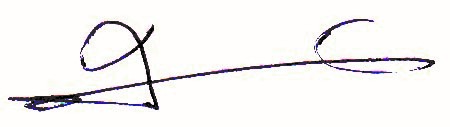 